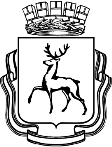 АДМИНИСТРАЦИЯ ГОРОДА НИЖНЕГО НОВГОРОДАДепартамент образованияМуниципальное автономное  общеобразовательное учреждение «Школа № 190»П Р И К А ЗОб организации и  проведении школьного этапа Всероссийской олимпиады школьников в 2021-2022 учебном году    В соответствии с Порядком проведения всероссийской олимпиады школьников, утвержденным приказом Министерства просвещения Российской Федерации от 27 ноября 2020 г. № 678 «Об утверждении Порядка проведения всероссийской олимпиады школьников» (далее – Порядок), приказом министерства образования, науки и молодежной политики Нижегородской области от 31 августа 2021 года № 316-01-63-2102/21 "О проведении школьного этапа всероссийской олимпиады школьников в 2021-2022 учебном году" (далее - Приказ), приказом департамента образования администрации города Нижнего Новгорода от т31.08.2021 № 567 «О проведении школьного этапа всероссийской олимпиады школьников в 2021-2022 учебном году, с целью организованного проведения школьного этапа всероссийской олимпиады школьников (далее - Олимпиада) в 2021 – 2022 учебном году и выявления одаренных детей, повышения уровня преподавания предметов, развития интереса  школьников к изучению наук и создания условий для их дальнейшего интеллектуального развития и профессиональной ориентации  ПРИКАЗЫВАЮ:1. Провести олимпиады по общеобразовательным предметам 1.1 по текстам заданий, разработанными предметными методическими комиссиями  управления образования администрации Автозаводского района города Нижнего Новгорода в 2021-2022 учебном году в сроки:         1.2. в онлайн-формате на платформе Образовательного центра «Сириус»;2. Определить время начала олимпиад в очном формате 13.30 часов, в онлайн формате с 8.00 до 20.00 в течение дня проведения олимпиады согласно продолжительности олимпиады по каждому предмету.3. Назначить ответственным за организационное и методическое сопровождение школьного этапа Олимпиады заместителя директора Л.И.Рогожину4. Назначить ответственным за техническое сопровождение олимпиады учителя информатики Н.С.Бунтикову          5. Возложить  ответственность  за  соблюдение  строгой   конфиденциальности    при     5.1. тиражировании комплектов заданий для участников олимпиады на заместителей директора Л.И.Рогожину,  Е.В.Колесову, технического специалиста Н.С.Бунтикову.5.2.при проверке выполнения заданий на членов  жюри предметных комиссий  6. Утвердить состав оргкомитета по проведению школьных олимпиад по общеобразовательным предметам (приложение №1).7. Определить для проведения олимпиад следующие учебные кабинеты (Приложение  № 2)8. Утвердить организаторов в аудитории для проведения олимпиады (Приложение № 2)9. Утвердить состав предметных жюри по проверке олимпиадных работ (приложение № 3).10. Утвердить состав апелляционной комиссии с целью рассмотрения апелляций участников олимпиады (приложение № 4)11. Утвердить организаторов вне аудитории для проведения олимпиады (приложение № 5)12. Ответственному за организационно-методическое сопровождение школьного этапа Олимпиады Л.И.Рогожиной провести инструктаж с организаторами  в аудитории проведения, вне аудиторий проведения, членами жюри при проверки олимпиадных работ.13. Классным руководителям 13.1. На родительском собрании довести до сведения родителей график проведения школьного этапа всероссийской олимпиады школьников, получить от родителей заявление на согласие участия детей в предметных олимпиадах и согласие на обработку персональных данных.13.2. На классных часах ознакомить учащихся с графиком проведения школьного этапа всероссийской олимпиады школьников, провести опрос учащихся  по определению предметов для участия в олимпиадах.14. Членам оргкомитета 14.1. подготовить списки участников олимпиады, согласовав с классными руководителями;14.2.оформить протоколы школьных олимпиад по параллелям, отчет по олимпиаде;14.3. работы участников школьной олимпиады  сдать заместителю директора Рогожиной Л.И. в течение 5 дней после проведения олимпиады;14.4 довести результаты олимпиад до обучающихся (ознакомить с рейтинговой таблицей  не позднее 2 дней после проведения олимпиады). 15. Администратору сайта образовательной организации Г.И.Целоусовой разместить на официальном сайте организации информацию о проведении школьного этапа Олимпиады и работе "горячей линии" в разделе «Олимпиады» в срок до 15.09.2021 года.16. Заместителю директора Л.И.Рогожиной размещать итоги олимпиада на сайте образовательной организации и на информационном стенде.17.Ответственность за сохранность и соблюдение секретности олимпиадных материалов возложить на заместителя директора Л.И.Рогожину.18. Контроль  исполнения приказа оставляю за собой.Л.И.РогожинаПриложение 3 к приказу  № 202 от 13.09.2021Место проведения школьного этапа всероссийской олимпиады школьников по общеобразовательным предметамПриложение 2к приказу  № 202 от 13.09.2021Состав оргкомитета по проведению школьного этапа Всероссийской олимпиады школьников по общеобразовательным предметамПредседатель оргкомитета: Звездова И.А. – директорЗаместитель председателя: Рогожина Л.И. – заместитель директора Члены оргкомитета:Приложение 3к приказу  № 202 от 13.09.2021Состав  предметных жюри школьного этапа Всероссийской олимпиады школьников по общеобразовательным предметамПриложение 4к приказу  № 202 от 13.09.2021Состав апелляционной комиссии для рассмотрения апелляций участников школьного этапа Всероссийской олимпиады школьниковГрибова И.А. – председатель комиссииКасаткина Т.В. – заместитель председателя  Шпиро Н.А. – секретарьВасилевская О.А. – член комиссииВолкова Е.С. – член комиссииМясникова Э. В. – член комиссииПриложение 5 к приказу  № 202 от 13.09.2021Организаторы вне аудитории при проведении школьного этапа всероссийской олимпиады школьников по общеобразовательным предметам13.09.2021                 № 202- ОД №предметСроки проведенияФормат проведенияИстория30 сентябряОчноМХК1 октябряОчноАнглийский язык4 октябряОчноТехнология7 октябряОчноРусский язык8 октябряОчноФранцузский язык11 октябряОчноОбществознание12 октябряОчноОБЖ14 октябряОчноГеография18 октябряОчноЭкономика19 октябряОчноПраво21 октябряОчноЛитература22 октябряОчноФизическая культура25 октябряОчноЭкология26 октябряОчноНемецкий язык28 октябряОчнопредметСроки проведенияФормат проведенияФизика29 сентябряОнлайнБиология6 октябряОнлайнХимия13 октябряОнлайнАстрономия15 октябряОнлайнМатематика20 октябряОнлайнИнформатика27 октябряОнлайнДиректор И.А.ЗвездовапредметСроки проведенияклассыкабинетФИО организатора в аудиторииИстория30 сентября5, 7 313Панкратова Т.А.История30 сентября6,8-11315Бондарева Л.А.МХК1 октябряАнглийский язык4 октября5а, 5в, 6,9302Шалавин Н.А.Английский язык4 октября5б, 5г, 7,11303Василевская О.А.Технология7 октября5,6,7 (д)306Изутова А.А.Технология7 октября5-8 (м)305Ермакова Т.ГРусский язык8 октября6,8,10213Бунтикова Н.А.Русский язык8 октября7,11214Рыжова Л.И.Русский язык8 октября9,5в212Сидорова А.В.Русский язык8 октября5а,5б,5г211Кащеева О.В.Русский язык8 октября4 106Шпиро Н.А.Русский язык8 октября4107Шеменкова Т.А.Обществознание12 октября5.6,9305Хохлова О.Г.Обществознание12 октября7,10307Семушкина Л.И.Обществознание12 октября8,11306Мясникова Э.В.ОБЖ14 октября5-9315Фролова Н.В.География18 октября5,7,11313Данилина И.В.География18 октября6,8,9315Литсточкина Я.С.Экономика19 октября5,7,9,10309Борисова Е.Ф.Право21 октября11405Моисеева Л.И.Литература22 октября5а,5б,7213Гусева В.Б.5в,5г,6214Волкова Е.С.Физическая культура25 октября5а,5б, 8,11212Сакина О.Н.Физическая культура25 октября5в,5г,6213Палеева И.Г.Экология26 октября7,9309Погадаева Т.А.Немецкий язык28 октября5,6309Шеменкова Т.А.ПредметФ.И.О.ДолжностьГрибова И.А.Заместитель директораКолесова Е.В.Заместитель директораХимия, физика, биология, экология, математика, информатика Кащеева О.В.Руководитель ШМО естественно-математического  циклаПраво, обществознание, история России,  География,Целоусова Г.И.руководитель ШМО учителей истории и географииРусский язык, литератураСемушкина Л.И.руководитель ШМО словесниковАнглийский и немецкий языкиГорбанева Г.М.руководитель ШМО учителей иностранного языкаОБЖ, технология, физическая культура, ИЗО, музыкаШалавин Н.А.руководитель ШМО учителей технологии, физической культуры, ИЗО, музыкиПредметФ.И.О.ДолжностьГеография Грибова И.А.Председатель жюриГеография Целоусова Г.И.секретарьГеография Панкратова Т.А.учитель географии, член жюриГеография Ермакова Т.Г.учитель географии, член жюриГеография Сакина О.Н.учитель географии, член жюриПраво, обществознание, история Грибова И.А.Председатель жюриПраво, обществознание, история Целоусова Г.И.секретарьПраво, обществознание, история Шалавин Н.А.учитель истории, член жюриПраво, обществознание, история Будлянская Е.В.учитель истории, член жюриПраво, обществознание, история Борисова Е.Ф.учитель истории, член жюриРусский язык, литература Грибова И.А.Председатель жюри Русский язык, литература Семушкина Л.И.секретарьРусский язык, литература Цой М.И.учитель русского языка и литературы. Член жюриРусский язык, литература Бондарева Л.А.учитель русского языка и литературы. Член жюриРусский язык, литература Фролова Н.В.учитель русского языка и литературы. Член жюриАнглийский язык, немецкий языкГрибова И.А.Председатель жюриАнглийский язык, немецкий языкГорбанева Г.М.секретарьАнглийский язык, немецкий языкРыжова Л.И.учитель иностранного языка, член жюриАнглийский язык, немецкий языкСидорова А.В.Учитель иностранного языка, член жюриАнглийский язык, немецкий языкЛисточкина Я.С.учитель иностранного языка, член жюриТехнологияРогожина Л.И.Председатель жюриТехнологияШалавин Н.А.секретарьТехнологияДанилина И.В.учитель технологии, член жюриТехнологияМоисеева Л.И.учитель технологии, член жюриТехнологияРяполова А.Н.Учитель ИЗО, член жюриФизическая культураРогожина Л.И.Председатель жюриФизическая культураБлинникова Д.А.секретарьФизическая культураШалавин Н.А.Преподаватель ОБЖ, член жюриФизическая культураГачихин А.В.учитель физической культуры, член жюриФизическая культураТараканов Е.И.учитель физической культуры, член жюриЭкономикаГрибова И.А.Председатель жюриЭкономикаЦелоусова Г.И.секретарьЭкономикаПанкратова Т.А.учитель географии, член жюриЭкономикаЕрмакова Т.Г.учитель географии, член жюриЭкономикаБудлянская Е.В.Учитель обществознания, член жюриОБЖРогожина Л.И.Председатель жюриОБЖБлинникова Д.А.секретарьОБЖШалавин Н.А.Преподаватель – организатор ОБЖ, член жюриОБЖТараканов Е.И.учитель физической культуры, член жюриОБЖГачихин А.В.учитель физической культуры, член жюриэкологияРогожина Л.И.Председатель жюриэкологияКащеева О.В.секретарьэкологияПогадаева Т.А.Учитель химии, член жюриэкологияГусева В.Б.Учитель биологии, член жюриэкологияИзутова А.А.Учитель биологии, член жюриРусский язык (Начальные классы)Колесова Е.В.Председатель жюриРусский язык (Начальные классы)Маркина Е.А.секретарьРусский язык (Начальные классы)Лебедева Н.В.Учитель начальных классов, член жюриРусский язык (Начальные классы)Ильясова О.В.Учитель начальных классов, член жюриРусский язык (Начальные классы)Учитель начальных классов, член жюрипредметСроки проведениякабинетФИО организатора вне аудиторииИстория30 сентября313Моисеева Л.И.История30 сентября315Моисеева Л.И.Английский язык4 октября302Листочкина Я.С.Английский язык4 октября303Листочкина Я.С.Технология7 октября306Данилина И.В.Технология7 октября305Данилина И.В.Русский язык8 октября213Фролова Н.В.Русский язык8 октября214Фролова Н.В.Русский язык8 октября212Хохлова О.Г.Русский язык8 октября211Хохлова О.Г.Русский язык8 октября106Папанова С.Ю.Русский язык8 октября107Папанова С.Ю.Обществознание12 октября305Борисова Е.Ф.Обществознание12 октября307Борисова Е.Ф.Обществознание12 октября306Борисова Е.Ф.ОБЖ14 октября315Степанова Е.Р.География18 октября313Бунтикова Н.С.География18 октября315Бунтикова Н.С.Экономика19 октября309Ермакова Т.Г.Право21 октября405Палеева И.Г.Литература22 октября213Ряполова А.Н.Литература22 октября214Ряполова А.Н.Физическая культура25 октября212Гусева В.Б.Физическая культура25 октября213Гусева В.Б.Экология26 октября309Семушкина Л.И.Немецкий язык28 октября309Рыжова Л.И.